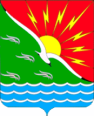 АДМИНИСТРАЦИЯМУНИЦИПАЛЬНОГО ОБРАЗОВАНИЯЭНЕРГЕТИКСКИЙ ПОССОВЕТ НОВООРСКОГО РАЙОНА ОРЕНБУРГСКОЙ ОБЛАСТИП О С Т А Н О В Л Е Н И Е 19.05.2020                                     п. Энергетик                                       № 69 - П«О внесении изменений в постановление администрации муниципального образования Энергетикский поссовет Новоорского района Оренбургской области от 17.12.2018 №269-П «О создании комиссии и утверждении состава комиссии по предупреждению и ликвидации  последствий чрезвычайных ситуаций и обеспечению первичных мер пожарной безопасности на территории муниципального образования Энергетикский поссовет»Руководствуясь Уставом муниципального образования Энергетикский поссовет Новоорского района Оренбургской области,П О С Т А Н О В Л Я Ю:  1. Внести изменения в постановление администрации муниципального образования Энергетикский поссовет Новоорского района Оренбургской области от 17.12.2018 №269-П «О создании комиссии и утверждении состава комиссии по предупреждению и ликвидации  последствий чрезвычайных ситуаций и обеспечению первичных мер пожарной безопасности на территории муниципального образования Энергетикский поссовет» и изложить его в новой редакции согласно Приложению к настоящему постановлению. Секретарю комиссии поручить ознакомить под подпись членов комиссии с настоящим Постановлением.Контроль за исполнением настоящего Постановления оставляю за собой.Настоящее Постановление вступает в силу с момента его подписания и подлежит обнародованию. Исполняющий полномочия главы муниципального образования                                                             Е.В. ЯкунинПриложение
к постановлению администрации муниципального образования Энергетикский поссовет Новоорского района Оренбургской области от 19.05.2020 № 69-ПСОСТАВкомиссии по предупреждению и ликвидации последствий чрезвычайных ситуаций и обеспечению первичных мер пожарной безопасности на территории муниципального образования Энергетикский поссовет Новоорского района Оренбургской областиИсполняющий полномочия главы муниципального образования                                                                 Е.В. ЯкунинЯкунин Евгений Владимирович - Председатель комиссии;- Исполняющий полномочия главы муниципального образования Энергетикский поссовет Новоорского района Оренбургской области- Председатель комиссии;- Исполняющий полномочия главы муниципального образования Энергетикский поссовет Новоорского района Оренбургской областиКононенко Елена Валерьевна- Заместитель председателя комиссии;- Заместитель главы администрации муниципального образования Энергетикский поссовет Новоорского района Оренбургской области- Заместитель председателя комиссии;- Заместитель главы администрации муниципального образования Энергетикский поссовет Новоорского района Оренбургской областиЖевакина Олеся Константиновна- Секретарь комиссии;- Специалист 1 категории (по общим вопросам) администрации муниципального образования Энергетикский поссовет Новоорского района Оренбургской области- Секретарь комиссии;- Специалист 1 категории (по общим вопросам) администрации муниципального образования Энергетикский поссовет Новоорского района Оренбургской областиЧлены комиссии:Члены комиссии:Пометка о согласованииРязанов Всеволод Вячеславович- Председатель Совета Депутатов;- Директор филиала Ириклинская ГРЭС АО «Интер РАО –Электрогенерация»Баженов Владимир Григорьевич- Старший государственный инспектор ФКУ центрального ГИМС МЧС России по Оренбургской областиПавлов Сергей Сергеевич- Заместитель начальника по службе                                        ООО «ПРОМГАЗСЕРВИС»Литвинов Александр Николаевич- Начальник аварийно - спасательной службыСокульская Виктория Александровна- Заведующая поликлиники ГАУЗ Новоорская РБ Энергетикская УБ;Бахмухаметов Руслан Сабирьянович- Начальник пункта полиции (дислокация в п. Энергетик) Исаичкина Татьяна Ивановна- Депутат третьего созыва Совета депутатов муниципального образования Энергетикский поссоветЗаяц Ирина Сергеевна- Мастер Ириклинского участка Новоорской КЭС Семенов Олег Александрович- ВРИО директора Управления Эксплуатации Ириклинского водохранилища (УЭИВ)Дягтерев Юрий Сергеевич- Мастер Новоорский РЭСКуцупий Владимир Викторович- Директор                            ООО УК «Энергетик»Пинясов Сергей Александрович- Генеральный директор ООО «Белый парус»Сорокин Николай Николаевич- Мастер ООО «Феникс»Фролов Владимир Петрович- Директор Энергетикского филиала ООО «ЖКХ»